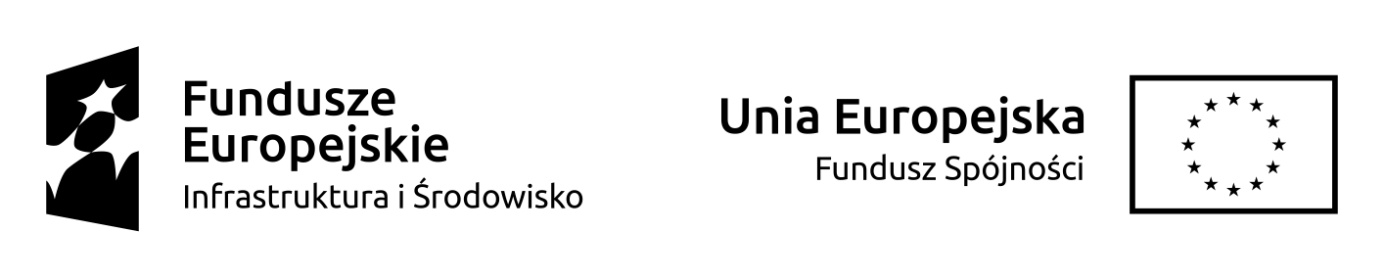 Załącznik nr 1 do SIWZ
O F E R T Azłożona w postępowaniu o udzielenie zamówienia sektorowego na: Nadzór inwestorski dla umowy na roboty budowlane realizowanej pn.: „Budowa infrastruktury ładowania na zajezdni MZK”dla MZK Sp. z o. o., 45-215 Opole, ul. Luboszycka 19WYKONAWCA:Zarejestrowana nazwa WYKONAWCY:  ..................................................................................................................................Adres: ....................................................................................................................... Imię i nazwisko oraz nr telefonu osoby upoważnionej do kontaktu z Zamawiającym: ....................................................................................................Numer identyfikacji podatkowej (NIP): ....................................................................REGON: ..................................................................................................................Nr telefonu: ..............................................................................................................E-mail: ......................................................................................................................Konto bankowe: .......................................................................................................…….………………………………………………………………. (podpis wykonawcy lub kwalifikowany podpis elektroniczny osób reprezentujących Wykonawcę)Załącznik nr 1 do Oferty WYKAZ DOKUMENTÓW ZAŁĄCZONYCH DO OFERTYDokumenty w ofercie należy zestawić w kolejności ujętej w tym wykazie. ...................................................................................................................................................................(Uwagi Wykonawcy)…….………………………………………………………………. (podpis wykonawcy lub kwalifikowany podpis elektroniczny osób reprezentujących Wykonawcę)Załącznik nr 2 do Oferty FORMULARZ CENOWYOferujemy wykonanie zamówienia za cenę:Za pełnienie nadzoru inwestorskiego dla zakresu robót wchodzących w skład nadzorowanego przedsięwzięcia opisanego w SIWZ ryczałtem w wysokości ………………………….….. zł bruttoZa 1 pobyt na budowie w okresie gwarancji dla zakresu robót wchodzących w skład nadzorowanego przedsięwzięcia opisanego w SIWZ (szacowana ilość pobytów: 5) ryczałtem w wysokości ........................................ zł bruttoCena przedmiotu zamówienia = A+ (5xB) ................................................. zł brutto (słownie: ……………………………………………………………………………………..)Informujemy, że dokumenty potwierdzające spełnianie warunków udziału w postępowaniu oraz niepodleganiu wykluczeniu są dostępne w wersji elektronicznej pod ogólnodostępnym, bezpłatnym adresem internetowym: ..........................................................................................*niepotrzebne skreślić…….………………………………………………………………. (podpis wykonawcy lub kwalifikowany podpis elektroniczny osób reprezentujących Wykonawcę)Załącznik nr 3 do Oferty

OŚWIADCZENIE o niepodleganiu wykluczeniu oraz spełnianiu warunków udziału w postępowaniuDziałając w imieniu:nazwa (firma) Wykonawcy: ...........................................................................................................................……………………….............................................................................................................................................adres Wykonawcy:  ....................................................................................................................................................…………………………………………….……………………………………………….……………składając ofertę w postępowaniu o udzielenie zamówienia publicznego na: Nadzór inwestorski dla umowy na roboty budowlane realizowanej pn.: „Budowa infrastruktury ładowania na zajezdni MZK”Oświadczam, że Wykonawca, którego reprezentuję nie podlega wykluczeniu z postępowania zgodnie z SIWZ oraz spełnia warunki udziału w postępowaniu opisane w SIWZ.OŚWIADCZENIE DOTYCZĄCE PODMIOTU, NA KTÓREGO ZASOBY POWOŁUJE SIĘ WYKONAWCA:Oświadczam, że w stosunku do następującego/ych podmiotu/tów, na którego/ych zasoby powołuję się w niniejszym postępowaniu, tj.: …………………..……………………………  (podać pełną nazwę/firmę, adres, a także 	w zależności od podmiotu: NIP, KRS/CEiDG) nie zachodzą podstawy wykluczenia z postępowania o udzielenie zamówienia zgodnie z SIWZ.OŚWIADCZENIE DOTYCZĄCE PODWYKONAWCY NIEBĘDĄCEGO PODMIOTEM, NA KTÓREGO ZASOBY POWOŁUJE SIĘ WYKONAWCA:Oświadczam, że w stosunku do następującego/ych podmiotu/tów, będącego/ych podwykonawcą/ami: …….………………………………………………………………..…. (podać pełną nazwę/firmę, adres, a także w zależności od podmiotu: NIP, KRS/CEiDG) nie zachodzą podstawy wykluczenia z postępowania o udzielenie zamówienia zgodnie z SIWZ.OŚWIADCZENIE DOTYCZĄCE POWIERZENIA CZĘŚCI ZAMÓWIENIA PODWYKONAWCOM:Oświadczam, że Wykonawca, którego reprezentuję zamierza powierzyć następującym podwykonawcom wymienione niżej części zamówienia:nazwa (firma) podwykonawcy:....................................................................................................................................................adres podwykonawcy: ....................................................................................................................................................zakres prac: ....................................................................................................................................................Ponadto oświadczam, że:Wykonawca, którego reprezentuję zapoznał się z warunkami ubiegania się o udzielenie niniejszego zamówienia zawartymi w SIWZ i przyjmujemy je bez zastrzeżeń,Wykonawca, którego reprezentuję zapoznał się z treścią wzoru umowy, który jest zrozumiały i w przypadku wybrania naszej oferty, tj. uznania jej za najkorzystniejszą zobowiązujemy się do jej zawarcia w wyznaczonym przez Zamawiającego terminie, pod rygorem utraty wadium,zabezpieczenie należytego wykonania umowy w wysokości ………….. zł (słownie: ………… złotych) ceny oferty wniesiemy do dnia zawarcia umowy w formie: ..............................................................,uważamy się związani ofertą przez okres 60 dni licząc od upływu terminu składania ofert, tj. od dnia 07.10.2020 r.,Wykonawca, którego reprezentuję wypełnił obowiązki informacyjne przewidziane 
w art. 13 lub art. 14 RODO wobec osób fizycznych, od których dane osobowe bezpośrednio lub pośrednio pozyskał w celu ubiegania się o udzielenie zamówienia w niniejszym postępowaniu.*OŚWIADCZENIE DOTYCZĄCE PODANYCH INFORMACJI:Oświadczam, że wszystkie informacje podane w powyższych oświadczeniach są aktualne 
i zgodne z prawdą oraz zostały przedstawione z pełną świadomością konsekwencji wprowadzenia Zamawiającego w błąd przy przedstawianiu informacji.…….………………………………………………………………. (podpis wykonawcy lub kwalifikowany podpis elektroniczny osób reprezentujących Wykonawcę)*W przypadku gdy wykonawca nie przekazuje danych osobowych innych niż bezpośrednio jego dotyczących lub zachodzi wyłączenie stosowania obowiązku informacyjnego, stosownie do art. 13 ust. 4 lub art. 14 ust. 5 RODO treści oświadczenia wykonawca nie składa (usunięcie treści oświadczenia np. przez jego wykreślenie).Załącznik nr 5 do OfertyWYKAZ WYKONANYCH USŁUGJako potwierdzenie spełniania warunków udziału w postępowaniu w zakresie zdolności technicznej i zawodowej oświadczamy, że w okresie ostatnich trzech lat przed upływem terminu składania ofert, a jeżeli okres prowadzenia działalności jest krótszy – w tym okresie wykonaliśmy następujące usługi (wskazać minimum dwie):Do niniejszego załącznika należy dołączyć dokumenty potwierdzające, że usługi zostały wykonane należycie (referencje).* W rubryce „Uwagi” należy wskazać czy jest to doświadczenie własne Wykonawcy, czy udostępnione przez inny podmiot. W przypadku wykazania doświadczenia, które udostępni inny podmiot, Wykonawca do wykazu załącza pisemne zobowiązanie do udostępnienia tego doświadczenia wystawione przez podmiot udostępniający. Zobowiązanie należy złożyć w oryginale.                                         …….……………………………………………………………….       (podpis wykonawcy lub kwalifikowany podpis elektroniczny osób reprezentujących Wykonawcę)
Załącznik nr 6 do Oferty
WYKAZ OSÓBSKIEROWANYCH PRZEZ WYKONAWCĘ DO REALIZACJI ZAMÓWIENIA 
W przypadku wykazania osoby lub osób, które udostępni inny podmiot, Wykonawca do wykazu załącza pisemne zobowiązanie do udostępnienia danej osoby, wystawione przez podmiot udostępniający. Zobowiązanie winno być złożone w oryginale.Uwaga: Zamawiający zgodnie z obowiązującymi przepisami nie żąda załączenia do oferty dokumentów potwierdzających posiadanie uprawnień i zaświadczenia o przynależności do Izby Inżynierów Budownictwa.…….……………………………………………………………….       (podpis wykonawcy lub kwalifikowany podpis elektroniczny osób reprezentujących Wykonawcę)
Załącznik nr 7 do OfertyZobowiązanie…………………………………………………………………………………………………………nazwa podmiotu udostępniającego…………………………………………………………………………………………………………nazwa podmiotu przyjmującegoZobowiązuję się do oddania Wykonawcy do dyspozycji niezbędnych zasobów na potrzeby realizacji zamówienia: ……………………………………………………………………………………………………………zakres dostępnych Wykonawcy zasobów innego podmiotu ……………………………………………………………………………………………………………zakres i okres udziału  innego podmiotu przy wykonywaniu zamówienia publicznego ……………………………………………………………………………………………………………sposób wykorzystania zasobów innego podmiotu przez Wykonawcę przy wykonywaniu zamówienia……………………………………………………………………………………………………………czy podmiot, na zdolnościach którego Wykonawca polega w odniesieniu do warunków udziału  w postępowaniu dotyczących doświadczenia, zrealizuje dostawy, których wskazane zdolności dotyczą……………………………………………………………….(podpis podmiotu udostępniającego lub kwalifikowany podpis elektroniczny osób reprezentujących podmiot udostępniający)Zobowiązanie należy złożyć w oryginale.Lp.Nazwa załącznika do OfertyNr strony w OfercieWykaz dokumentów załączonych do oferty – zał. nr 1Formularz cenowy – zał. nr 2Oświadczenie o nie podleganiu wykluczeniu oraz o spełnianiu warunków udziału w postępowaniu – zał. nr 3 Zobowiązanie podmiotu trzeciego – zał. nr 7Pełnomocnictwo udzielone do reprezentacji w postępowaniu, zawarcia umowy lub reprezentacji w postępowaniu i zawarcia umowy w sprawie zamówieniakLp.Rodzaj prac(należy wymienić branże nadzorowane w ramach wykazanej inwestycji)Nazwa i adres podmiotu, na rzecz którego usługi zostały wykonaneDatawykonaniaWartość zamówienia(należy podać wartość usług nadzoru oraz wartość nadzorowanej inwestycji)Uwagi*1.2.3.